Бюллетень издается со 2 февраля 2008 годаМуниципальное средство массовой информации органов местного самоуправления городского поселения Агириш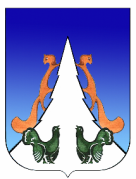 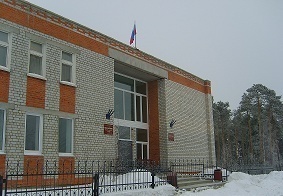 В этом выпуске:Решения СДПриложение                                                                               к решению Совета депутатов                                                                                      городского поселения Агириш   от «24» марта 2023  №301 ПОЛОЖЕНИЕоб оплате труда муниципальных служащих городского поселения АгиришРаздел 1. Общие положения1.1. Настоящее Положение об оплате труда муниципальных служащих городского поселения Агириш (далее Положение) определяет размер и условия оплаты труда муниципальных служащих городского поселения Агириш, размер должностного оклада, а также размер надбавок, ежемесячных выплат и иных дополнительных выплат, порядок их осуществления.1.2. Действие настоящего Положения распространяется на лиц, замещающих должности муниципальной службы в администрации городского поселения Агириш, за исключением муниципальных служащих, находящихся в отпуске без сохранения заработной платы (денежного содержания), в том числе по уходу за ребенком (кроме кратковременных отпусков до четырнадцати дней).1.3. В настоящем Положении применяются следующие понятия:1) «лица, замещающие должности муниципальной службы» и «муниципальные служащие» являются равнозначными;2) работодатель-представитель нанимателя городского поселения Агириш - глава городского поселения Агириш, наделенный правами юридического лица, уполномоченный исполнять обязанности представителя нанимателя.1.4. Оплата труда муниципального служащего производится в виде денежного содержания, которое состоит из:1) должностного оклада;2) ежемесячной надбавки к должностному окладу за классный чин;3) ежемесячной надбавки к должностному окладу за выслугу лет;4) ежемесячной надбавки к должностному окладу за особые условия муниципальной службы;5) денежного поощрения;6) районного коэффициента к заработной плате за работу в районах Крайнего Севера и приравненных к ним местностях;7) ежемесячной процентной надбавки за работу в районах Крайнего Севера и приравненных к ним местностях;8) премии по результатам работы за год;9) премии, в том числе за выполнение особо важных и сложных заданий;9) единовременной выплаты при предоставлении ежегодного оплачиваемого отпуска;10) материальной помощи;10) иных выплат, предусмотренных федеральными законами и другими нормативными правовыми актами органов государственной власти, муниципальными правовыми актами городского поселения Агириш.1.5. Выплаты, предусмотренные подпунктами 6, 7 пункта 1.4 настоящего раздела выплачиваются в соответствии с муниципальными правовыми актами городского поселения Агириш, действующим законодательством.  1.6. Денежное содержание муниципального служащего выплачивается за счет средств бюджета городского поселения Агириш.Раздел 2. Размер должностного оклада2.1. Размер базового должностного оклада и коэффициенты кратности к размеру базового должностного оклада установить в соответствии с постановлением Правительства Ханты-Мансийского автономного округа - Югры от 23.08.2019 № 278-п «О нормативах формирования расходов на оплату труда депутатов, выборных должностных лиц местного самоуправления, осуществляющих свои полномочия на постоянной основе, муниципальных служащих в Ханты-Мансийском автономном округе - Югре». Размеры должностных окладов муниципальных служащих устанавливаются в соответствии с приложением к настоящему Положению (приложение).2.2. Размеры должностных окладов муниципальных служащих устанавливаются распоряжением (приказом) работодателя при приеме (назначении, переводе) на должность муниципальной службы, изменении размера базового должностного оклада в соответствии с постановлением Правительства ХМАО - Югры от 23.08.2019 N 278-п.Раздел 3. Ежемесячная надбавка к должностному окладу за классный чин3.1. Классные чины присваиваются муниципальным служащим персонально распоряжением (приказом) работодателя.3.2. Ежемесячная надбавка к должностному окладу за классный чин устанавливается в размере:1) по должностям муниципальной службы высшей группы:действительный муниципальный советник 1 класса – 2 178 рублей;действительный муниципальный советник 2 класса – 2 078 рублей;действительный муниципальный советник 3 класса – 1 978 рублей;2) по должностям муниципальной службы главной группы:муниципальный советник 1 класса – 1 716 рублей;муниципальный советник 2 класса – 1 666 рублей;муниципальный советник 3 класса – 1 616 рубля;3) по должностям муниципальной службы ведущей группы:советник муниципальной службы 1 класса – 1 367 рублей;советник муниципальной службы 2 класса – 1 317 рублей;советник муниципальной службы 3 класса – 1 267 рубля;4) по должностям муниципальной службы старшей группы:референт муниципальной службы 1 класса –1 060 рублей;референт муниципальной службы 2 класса – 1 010 рубля;референт муниципальной службы 3 класса – 960 рублей;5) по должностям муниципальной службы младшей группы:секретарь муниципальной службы 1 класса – 713 рублей;секретарь муниципальной службы 2 класса – 663 рублей;секретарь муниципальной службы 3 класса – 613 рублей.Раздел 4. Ежемесячная надбавка к должностному окладу за выслугу лет4.1. Ежемесячная надбавка к должностному окладу за выслугу лет устанавливается распоряжением (приказом) работодателя.4.2. Ежемесячная надбавка к должностному окладу за выслугу лет в зависимости от стажа муниципальной службы устанавливается в размере:1) от 1 года до 5 лет – 10 процентов должностного оклада;2) от 5 до 10 лет – 15 процентов должностного оклада;3) от 10 до 15 лет – 20 процентов должностного оклада;4) свыше 15 лет – 30 процентов должностного оклада.Раздел 5. Ежемесячная надбавка к должностному окладу за особые условия муниципальной службы5.1. Ежемесячная надбавка к должностному окладу за особые условия муниципальной службы устанавливается распоряжением (приказом) работодателя в размере 1,16 должностного оклада.Раздел 6. Денежное поощрение6.1. Денежное поощрение выплачивается муниципальным служащим за качественное и своевременное выполнение должностных обязанностей, инициативность, дисциплинированность в целях материального стимулирования, повышения эффективности и качества результатов трудовой деятельности.6.2. Денежное поощрение устанавливается распоряжением (приказом) работодателя в размере 1,3 должностного оклада в месяц.6.3. Денежное поощрение устанавливается при приеме (назначении, переводе) на должность муниципальной службы и выплачивается ежемесячно.6.4. Денежное поощрение выплачивается в размере, установленном пунктом 6.2. настоящего раздела при выполнении следующих условий:1) качественное, своевременное выполнение функциональных обязанностей, должностных обязанностей, предусмотренных трудовым договором, должностной инструкцией муниципального служащего;2) соблюдение трудовой (служебной) дисциплины, трудового (служебного) распорядка;3) эмоциональная выдержка, бесконфликтность, создание здоровой, деловой обстановки в коллективе.6.5. Денежное поощрение выплачивается за фактически отработанное время в календарном месяце.6.6. Фактически отработанное время для расчета размера денежного поощрения определяется согласно табелю учета рабочего времени.6.7. Перечень оснований снижения размера денежного поощрения:6.8. Размер денежного поощрения снижается в следующем порядке:1) в администрации городского поселения Агириш, главе городского поселения Агириш до 25 числа текущего месяца начальниками отделов администрации городского поселения Агириш представляется служебная записка с указанием основания снижения размера денежного поощрения. На основании такой служебной записки глава городского поселения Агириш принимает решение о снижении размера денежного поощрения;2) глава городского поселения Агириш в отношении муниципальных служащих администрации городского поселения Агириш – руководителей отделов администрации городского поселения Агириш, заместителя главы городского поселения Агириш принимает решение о снижении размера денежного поощрения без соблюдения процедур, указанных в подпункте 1 настоящего пункта.6.9. Проект распоряжения (приказа) работодателя о снижении размера денежного поощрения вносится на рассмотрение работодателю начальниками отделов администрации городского поселения Агириш (в отношении муниципальных служащих администрации городского поселения Агириш).6.10. Размер денежного поощрения снижается на период применения к муниципальному служащему дисциплинарного взыскания. В этом случае распоряжение (приказ) работодателя о снижении размера денежного поощрения издается один раз и распространяется на весь период применения к муниципальному служащему дисциплинарного взыскания, если иное не предусмотрено распоряжением (приказом) работодателя о снижении размера денежного поощрения.6.11. Муниципальные служащие, которым снижен размер денежного поощрения, должны быть ознакомлены с распоряжением (приказом) работодателя о снижении размера денежного поощрения, и причине его снижения.6.12. Решение о снижении денежного поощрения может быть обжаловано в порядке, установленном законодательством. Факт обжалования не приостанавливает действие решения о снижении денежного поощрения.Раздел 7. Премия по результатам работы за год7.1. Премия по результатам работы за год выплачивается муниципальным служащим администрации городского поселения Агириш на основании распоряжения администрации городского поселения Агириш.7.2. Премия по результатам работы за год выплачивается не позднее первого квартала следующего года.7.3. Размер премии по результатам работы за год составляет 0,5 месячного фонд оплаты труда.7.4. Размер месячного фонда оплаты труда для выплаты премии по результатам работы за год определяется исходя из суммы средств, начисленных для выплаты должностных окладов из расчета на количество отработанных месяцев, установленных в соответствии с разделом 2 настоящего Положения и выплат из расчета на количество отработанных месяцев в размерах, установленных в соответствии с разделами 3 – 6, подпунктами 6, 7 пункта 1.4 раздела 1 настоящего Положения по соответствующим должностям муниципальной службы, деленной пропорционально на количество отработанных месяцев.7.5. Премия по результатам работы за год выплачивается муниципальным служащим за фактически отработанное время.7.6. Фактически отработанное время для расчета размера премии по результатам работы за год определяется согласно табелю учета рабочего времени.  7.7. Премия по результатам работы за год не выплачивается муниципальным служащим, уволенным в течение календарного года за виновные действия, муниципальным служащим, с которыми трудовой договор в течение года был расторгнут по инициативе работника (собственному желанию), по соглашению сторон, по истечению срока срочного трудового договора.            7.8. Денежное поощрение по результатам работы за год выплачивается работникам по основной занимаемой должности.  7.9. Денежное поощрение по результатам работы за год не выплачивается внешним совместителям.Раздел 8. Премии, в том числе за выполнение особо важных и сложных заданий8.1. Премия за выполнение особо важных и сложных заданий (разработку программ, методик, иных муниципальных правовых актов, выполнение представительских функций и иных письменных поручений), имеющих особую сложность и важное значение для улучшения социально-экономического положения в городском поселении Агириш, определенной отрасли, сферы деятельности, выплачивается муниципальным служащим администрации городского поселения Агириш на основании распоряжения администрации городского поселения Агириш.8.2. Размер премии за выполнение особо важных и сложных заданий, выплачиваемых муниципальным служащим администрации городского поселения Агириш определяет глава городского поселения Агириш.            8.3. Размер премий за выполнение особо важных и сложных заданий, выплачиваемых муниципальному служащему в год, не может превышать двух окладов месячного денежного содержания с учетом выплат, установленных подпунктами 6, 7 пункта 1.4. раздела I настоящего Положения. 8.4. Размер оклада месячного денежного содержания для выплаты премии за выполнение особо важных и сложных заданий определяется исходя из суммы средств должностного оклада и ежемесячной надбавки к должностному окладу в соответствии с присвоенным муниципальному служащему классным чином.8.5. Премии за выполнение особо важных и сложных заданий не выплачиваются муниципальным служащим, замещающим должности муниципальной службы менее одного месяца, за исключением муниципальных служащих, переведенных с иной должности муниципальной службы в органах местного самоуправления городского поселения Агириш.Раздел 9. Единовременная выплата при предоставлении ежегодного оплачиваемого отпуска9.1. Единовременная выплата при предоставлении ежегодного оплачиваемого отпуска выплачивается муниципальному служащему один раз в календарном году на основании распоряжения (приказа) работодателя о предоставлении муниципальному служащему ежегодного оплачиваемого отпуска.9.2. Единовременная выплата при предоставлении ежегодного оплачиваемого отпуска выплачивается муниципальному служащему в размере 3 месячных фондов оплаты труда.9.3. Размер месячного фонда оплаты труда для оплаты единовременной выплаты при предоставлении ежегодного оплачиваемого отпуска определяется исходя из суммы средств, начисленных для выплаты должностных окладов из расчета на год, установленных в соответствии с разделом 2 настоящего Положения и выплат из расчета на год в размерах установленных муниципальному служащему на день предоставления муниципальному служащему ежегодного оплачиваемого отпуска в соответствии с разделами 3 - 6 подпунктами 6, 7 пункта 1.4. раздела I настоящего Положения, деленной на 12.9.4. Единовременная выплата при предоставлении ежегодного оплачиваемого отпуска вновь принятым муниципальным служащим выплачивается пропорционально отработанному времени в текущем году, при условии предоставления ежегодного оплачиваемого отпуска в год трудоустройства.Раздел 10. Материальная помощь10.1. Материальная помощь выплачивается один раз в календарном году на основании распоряжения (приказа) работодателя в размере одного месячного фонда оплаты труда.10.2. Материальная помощь выплачивается в следующих случаях:1) семье умершего (погибшего) муниципального служащего на основании заявления члена семьи умершего (погибшего) муниципального служащего с приложением документов, подтверждающих факт смерти муниципального служащего;2) муниципальному служащему в связи со смертью близких родственников (родители, муж (жена), дети) на основании заявления муниципального служащего, с приложением документов, подтверждающих факт смерти близкого родственника.10.3. Размер месячного фонда оплаты труда для выплаты материальной помощи определяется исходя из суммы средств, установленных для выплаты должностного оклада, установленного в соответствии с разделом 2 настоящего Положения и выплат в размерах, установленных в соответствии с разделами 3 - 6, подпунктами 6, 7 пункта 1.4 раздела 1 настоящего Положения, муниципальному служащему на день издания распоряжения (приказа) работодателя о выплате материальной помощи.10.4. Материальная помощь вновь принятым муниципальным служащим выплачивается пропорционально отработанному времени в текущем году, при условии её предоставления в год трудоустройства.Раздел 11. Оплата труда в выходные и нерабочие праздничные дни    11.1. Привлечение работников к работе в выходные и нерабочие праздничные дни производится по письменному распоряжению главы городского поселения Агириш.   11.2. Работа в выходной или нерабочий праздничный день оплачивается не менее чем в двойном размере.   11.3. Работникам, получающим оклад (должностной оклад), - в размере не менее одинарной дневной или часовой ставки (части оклада (должностного оклада) с учётом надбавок и доплат за день или час работы) сверх оклада (должностного оклада), если работа в выходной или нерабочий праздничный день производилась в пределах месячной нормы рабочего времени, и в размере не менее двойной дневной или часовой ставки (части оклада (должностного оклада) с учётом надбавок и доплат за день или час работы) сверх оклада (должностного оклада), если работа производилась сверх месячной нормы рабочего времени.  11.4. По желанию работника, работавшего в выходной или нерабочий праздничный день, ему может быть предоставлен другой день отдыха. В этом случае работа в выходной или нерабочий праздничный день оплачивается в одинарном размере, а день отдыха оплате не подлежит.Раздел 12. Иные выплаты12.1. Муниципальному служащему при совмещении профессий (должностей), расширении зон обслуживания, увеличении объема работы или исполнении обязанностей временно отсутствующего работника без освобождения от работы, определенной трудовым договором, производится доплата.12.2. Размер доплаты за совмещение профессий (должностей), расширение зон обслуживания, увеличение объема работы или исполнение обязанностей временно отсутствующего работника устанавливается соглашением сторон трудового договора с учетом содержания и (или) объема дополнительной работы.12.3. Доплата за совмещение профессий (должностей), расширение зон обслуживания, увеличение объема работы или исполнение обязанностей временно отсутствующего работника муниципальному служащему устанавливается распоряжением (приказом) работодателя.Приложение                                                                               к решению Совета депутатов                                                                                      городского поселения Агириш   от «24» марта 2023  № 301Размеры должностных окладов муниципальных служащих городского поселения Агириш     РЕШЕНИЕ «24»  марта 2023 г.                                                                                                                №  302Об утверждении Положения о размере и порядке выплаты денежного содержания лиц, замещающих муниципальные должности в органах местного самоуправления городского поселения Агириш	В соответствии с  Бюджетным кодексом Российской Федерации, Федеральным законом от 06.10.2003 № 131-ФЗ «Об общих принципах организации местного самоуправления
в Российской Федерации», Законом Ханты-Мансийского автономного округа – Югры от 28.12.2007 № 201-оз «О гарантиях осуществления полномочий депутата, члена выборного органа местного самоуправления, выборного должностного лица местного самоуправления в Ханты-Мансийском автономном округе – Югре», постановлением Правительства Ханты-Мансийского автономного округа – Югры от 23.08.2019 № 278-п «О нормативах формирования расходов на оплату труда депутатов, выборных должностных лиц местного самоуправления, осуществляющих свои полномочия на постоянной основе, муниципальных служащих в Ханты-Мансийском автономном округе – Югре», Уставом городского поселения Агириш,Совет депутатов городского поселения Агириш решил:           1. Утвердить Положение о размере и порядке выплаты денежного содержания лиц, замещающих муниципальные должности в органах местного самоуправления городского поселения Агириш согласно приложению к настоящему решению.            2. Признать утратившими силу:- решение Совета депутатов городского поселения Агириш от 04.04.2022 № 244 «О денежном содержании лиц, замещающих муниципальные должности в городском поселении Агириш»;- решение Совета депутатов городского поселения Агириш от 14.10.2022 № 269 «О внесении изменений в решение Совета депутатов городского поселения Агириш от 04.04.2022 № 244 «О денежном содержании лиц, замещающих муниципальные должности в городском поселении Агириш».           3. Опубликовать   настоящее   решение   в   бюллетене   «Вестник  городского поселения Агириш»  и разместить  на  официальном  сайте администрации городского поселения Агириш.          4. Настоящее решение вступает в силу после его официального опубликования и распространяет свое действие с 01.04.2023.Дата подписания:«24»  марта  2023г.Приложение                                                                               к решению Совета депутатов                                                                                      городского поселения Агириш   от «24» марта 2023  №302 ПОЛОЖЕНИЕо размере и порядке выплаты денежного содержания лиц, замещающих муниципальные должности в органах местного самоуправления городского поселения АгиришРаздел 1. Общие положения1.1. Положение о размере и порядке выплаты денежного содержания лицам, замещающим муниципальные должности в органах местного самоуправления муниципального образования городское поселение Агириш (далее - Положение), разработано в соответствии с Бюджетным кодексом Российской Федерации, Федеральным законом от 06.10.2003 № 131-ФЗ «Об общих принципах организации местного самоуправления в Российской Федерации», Законом Ханты-Мансийского автономного округа – Югры от 28.12.2007 № 201-оз «О гарантиях осуществления полномочий депутата, члена выборного органа местного самоуправления, выборного должностного лица местного самоуправления в Ханты-Мансийском автономном округе – Югре», с учетом постановления Правительства Ханты-Мансийского автономного округа – Югры от 23.08.2019 № 278-п «О нормативах формирования расходов на оплату труда депутатов, выборных должностных лиц местного самоуправления, осуществляющих свои полномочия на постоянной основе, муниципальных служащих в Ханты-Мансийском автономном округе – Югре».1.2.Настоящее Положение регулирует размеры и порядок выплаты денежного вознаграждения лицам, замещающим муниципальные должности, осуществляющих свои полномочия на постоянной основе в органах местного самоуправления муниципального образования городское поселение Агириш (далее - лица, замещающие муниципальные должности).1.3. В целях настоящего Положения лицом, замещающими муниципальную должность, является глава городского поселения Агириш.1.4. Установленные данным Положением выплаты производятся за счет фонда оплаты труда, в пределах ассигнований, утвержденных по бюджетной смете городского поселения Агириш в соответствии с нормативами формирования расходов на оплату труда лиц, замещающих муниципальные должности и осуществляющих свои полномочия на постоянной основе, установленными Правительством Ханты-Мансийского автономного округа – Югры.Раздел 2. Состав денежного содержания лиц, замещающих муниципальные должности2.1.Денежное содержание лиц, замещающих муниципальные должности, состоит из:1) Ежемесячного денежного вознаграждения;2)  Ежемесячного денежного поощрения;3) Ежемесячной процентной надбавки за работу в районах Крайнего Севера и приравненных к ним местностях;4)  Районного коэффициента за работу в районах Крайнего Севера и приравненных к ним местностях;5)  Премий, в том числе за выполнение особо важных и сложных заданий;6) Единовременной выплаты при предоставлении ежегодного оплачиваемого отпуска и материальной помощи, выплачиваемых за счет средств фонда оплаты труда;7) Материальной помощи;8) Иных надбавок в соответствии с федеральным законодательством.Раздел 3. Размеры денежного содержания лиц, замещающих муниципальные должности 3.1. Ежемесячное денежное вознаграждение выплачивается лицу, замещающему муниципальную должности, в следующем размере:3.2.Ежемесячное денежное поощрение выплачивается лицу, замещающему муниципальную должность, в следующем размере:3.3. Ежемесячная процентная надбавка за работу в районах Крайнего Севера приравненных к ним местностях выплачивается лицу, замещающему муниципальную должность, за работу в данных районах или местностях и устанавливается в соответствии со статьями 315, 316, 317 Трудового кодекса Российской Федерации. 3.4. Районный коэффициент к заработной плате за работу в районах Крайнего Севера и приравненных к ним местностях выплачивается лицу, замещающему муниципальную должность за работу в органе местного самоуправления, расположенного в районах Крайнего Севера
и приравненных к ним местностях и устанавливается в соответствии со статьями 315, 316 Трудового кодекса Российской Федерации.            3.5. Премий, в том числе за выполнение особо важных и сложных заданий выплачивается в размере в размере не более двух окладов денежного содержания.3.5.1. Размер премии за выполнение особо важных и сложных заданий устанавливается решением Совета депутатов городского поселения Агириш при поступлении иных межбюджетных трансфертов из бюджетов других уровней в виде грантов, дотаций и др. в целях поощрения. 3.5.2. При поступлении денежных средств из бюджета Ханты-Мансийского автономного округа – Югры на цели поощрения муниципальной управленческой команды конкретный размер поощрения лица, замещающего муниципальную должность, определяется решением Совета депутатов городского поселения Агириш.Раздел 4. Единовременная выплата при предоставлении ежегодного оплачиваемого отпуска4.1. Единовременной выплаты при предоставлении ежегодного оплачиваемого отпуска и материальной помощи производится один раз в календарном году при предоставлении лицу, замещающему муниципальную должность, ежегодного оплачиваемого отпуска.4.2. Единовременная выплата при предоставлении ежегодного оплачиваемого отпуска и материальной помощи производится в размере:Раздел 5.  Премия по результатам работы за год5.1. Лицам, замещающим муниципальные должности, выплачивается премия по результатам работы за год:1) главе поселения на основании настоящего Положения и решения Совета депутатов городского поселения Агириш о принятии отчета главы городского поселения Агириш о своей деятельности и деятельности администрации городского поселения Агириш с оценкой удовлетворительно.5.2. Размер премии по результатам работы за год составляет 0,5 месячного фонда оплаты труда и выплачивается:1) главе поселения - в течение 30 дней со дня вступления в силу решения Совета депутатов городского поселения Агириш о принятии отчета главы городского поселения Агириш о своей деятельности и деятельности администрации городского поселения Агириш с оценкой удовлетворительно.5.3. Премия по результатам работы за год выплачивается за все время фактического замещения муниципальной должности, которое определяется согласно табелю учета рабочего времени, за исключением:	1) времени нахождения лица, замещающего муниципальную должность, совмещающего работу с получением образования в дополнительных отпусках, предоставляемых с сохранением среднего заработка;	2) периодов временной нетрудоспособности;  3) в отпуске без сохранения заработной платы;  4) в декретном отпуске.5.4. На основании настоящего Положения и решения Совета депутатов городского поселения Агириш, без предоставления отчета главы городского поселения Агириш о своей деятельности и деятельности администрации городского поселения Агириш, в размере 0,5 месячного фонда оплаты труда, в порядке указанном в пункте 5.3 настоящего раздела,  премия по результатам работы за год выплачивается лицам, замещающим (замещавшим) муниципальные должности, проработавшим неполный календарный год по следующим основаниям: 	1) в случае вступления в должность в текущем календарном году;	2) в связи с истечением срока полномочий лица, замещающего муниципальную должность;	3) в связи с досрочным прекращением полномочий лица, замещающего муниципальную должность, за исключением случаев, установленных пунктом 5,5 настоящего раздела. 	5.5. Премия по результатам работы за год не выплачивается лицу, замещавшему муниципальную должность, в связи с прекращением полномочий досрочно в случае:	1) принятия Советом поселения решения об освобождении от должности лица, замещающего муниципальную должность, в связи с утратой доверия в случаях, предусмотренных Федеральным законом от 25.12.2008 № 273-ФЗ «О противодействии коррупции»;	2) досрочного прекращения полномочий главы поселения в соответствии со статьей 22 Устава городского поселения Агириш (отрешения от должности в соответствии действующим законодательством, вступления в отношении его в законную силу обвинительного приговора суда, отзыва избирателями, удаления в отставку в соответствии с действующим законодательством).Статья 6. Материальная помощь6.1. Лицу, замещающему муниципальную должность, выплачивается материальная помощь в случаях:1) при уходе на пенсию в соответствии с Федеральным законом от 28.12.2013 № 400-ФЗ «О страховых пенсиях» при стаже муниципальной службы не менее 10 лет, на основании заявления лица, замещающего муниципальные должности и муниципального служащего;2) семье умершего (погибшего) лица, замещающего муниципальную должность, на основании заявления члена семьи умершего (погибшего) лица, замещающего муниципальную должность с приложением подтверждающих документов (копия свидетельства о смерти, либо справка о смерти, заверенные в установленном законодательством порядке органами записи актов гражданского состояния или нотариально);	3) в связи со смертью близких родственников (родители, муж (жена), дети), на основании заявления лица, замещающего муниципальную должность, с приложением соответствующих документов (копия свидетельства о смерти, либо справка о смерти, заверенное в установленном законодательством порядке органами записи актов гражданского состояния или нотариально);	4)  при утрате имущества, принадлежащего лицу, замещающему муниципальную должность на праве собственности, в результате стихийных бедствий, чрезвычайных ситуаций, противоправных действий иных лиц, на основании заявления, с приложением документов, подтверждающих утрату имущества;	5)  в связи с достижением лица, замещающего муниципальную должность, возраста 50, 55, 60 лет, на основании заявления;	6) при предоставлении ежегодного оплачиваемого отпуска лицу, замещающему муниципальную должность.6.2. Размер материальной помощи составляет не более одного месячного фонда оплаты труда. 6.3. Материальная помощь выплачивается в течение 5 рабочих дней при наличии заявления лица, замещающего муниципальную должность, с приложением документов, подтверждающих соответствующий факт.«Вестник городского поселения Агириш»                                                        Бюллетень является официальным источником опубликования нормативныхГлавный редактор: Науменко Е.Я.                                                                      правовых  актов органов местного самоуправления г.п. Агириш Учредитель: Администрация городского поселения Агириш                    (Тюменская обл., Советский р-он, г.п. Агириш, ул.Винницкая, 16)                                                                                Телефон: 8(34675) 41-2-33   факс: 8(34675) 41-2-33   № п/пОснованияПроцент снижения за каждое основание(в процентах от размера денежного поощрения)1.Отсутствие контроля работы подчиненных органов (структурных подразделений), муниципальных служащих (работников)до 50%2.Некачественное, несвоевременное выполнение функциональных, должностных обязанностей, в том числе неквалифицированная подготовка и оформление документов, неквалифицированное рассмотрение заявлений, писем, жалоб от организаций и граждан, предоставление не полной (неверной) информации, нарушение сроков предоставления установленной отчетностидо 100 %3.Некачественное, несвоевременное выполнение поручения работодателя, непосредственного руководителядо 100%4.Несоблюдение трудовой (служебной) дисциплины, нарушение трудового (служебного) распорядкадо 100%5.Вынесение решения о несоответствии замещаемой должности муниципальной службы по результатам прохождения аттестации100%6.Применение в отношении муниципального служащего дисциплинарного взысканиядо 100 %№ п/пНаименование должностей муниципального образования (далее также – МО)Категория/группаКоэффициент кратностиБазовый окладДолжностной оклад№ п/пНаименование должностей муниципального образования (далее также – МО)Категория/группаКоэффициент кратностиБазовый окладДолжностной оклад123456Должности муниципальной службы, учреждаемые для обеспечения исполнения полномочий администрации городского поселения АгиришДолжности муниципальной службы, учреждаемые для обеспечения исполнения полномочий администрации городского поселения АгиришДолжности муниципальной службы, учреждаемые для обеспечения исполнения полномочий администрации городского поселения АгиришДолжности муниципальной службы, учреждаемые для обеспечения исполнения полномочий администрации городского поселения АгиришДолжности муниципальной службы, учреждаемые для обеспечения исполнения полномочий администрации городского поселения АгиришДолжности муниципальной службы, учреждаемые для обеспечения исполнения полномочий администрации городского поселения Агириш2Заместитель главы МОруководитель/ высшая2,127045619 70111Начальник (заведующий) отдела, службыруководитель/ главная1,757045618 01425Главный специалистспециалист/ старшая1,177545615 37126Ведущий специалистспециалист/ старшая1,163045615 304Председатель Совета депутатов  городского поселении Агириш_________________Т.А.Нестерова         Глава городского поселения         Агириш           _________________Г.А.Крицына  № п/пНаименование должностиРазмер        ежемесячного           денежного      вознаграждения 1.Глава городского поселения Агириш17 763,00№ п/пНаименование должностиРазмер        ежемесячного денежного поощрения1.Глава муниципального образования2,0 ежемесячных денежных вознаграждений№ п/пНаименование должностиРазмервыплаты1.Глава муниципального образования3 месячных фонда оплаты труда 